VSTUPNÍ ČÁSTNázev moduluZdravotně-technická zařízení, montáž a opravy zařizovacích předmětůKód modulu36-m-3/AM12Typ vzděláváníOdborné vzděláváníTyp modulu(odborný) teoreticko–praktickýVyužitelnost vzdělávacího moduluKategorie dosaženého vzděláníH (EQF úroveň 3)L0 (EQF úroveň 4)Skupiny oborů36 - Stavebnictví, geodézie a kartografie39 - Speciální a interdisciplinární oboryKomplexní úlohaZařízení koupelen – umyvadlové, vanové a sprchové sestavyMontáž umyvadlové a sprchové sestavyObory vzdělání - poznámky36-52-H/01 Instalatér39-41-L/02  Mechanik instalatérských a elektrotechnických zařízeníDélka modulu (počet hodin)64Poznámka k délce moduluPlatnost modulu od30. 04. 2020Platnost modulu doVstupní předpokladyAbsolvování modulů Domovní vodovod a Montáž rozvodů domovního vodovodu.JÁDRO MODULUCharakteristika moduluObsahem modulu je teoretický popis nejpoužívanějších zdravotně technických zařízení a jejich rozdělení. Dále teoretický popis postupu pro jejich správnou volbu, umísťování, montáž a praktický technologický postup provádění montáže nejpoužívanějších zdravotně technických zařízení. Žák bude po ukončení modulu připraven po teoretické i praktické stránce vykonávat správným technologickým postupem montáž nejpoužívanějších zdravotně technických zařízení, včetně správné volby nářadí a pomůcek potřebných pro montáž.Očekávané výsledky učeníŽák:Uvede požadavky na zdravotně-technická zařízení.Rozdělí jednotlivých zdravotně-technických zařízení podle základních kritérií.Volí správně konkrétní typ zařizovacího předmětu.Popíše pravidla pro umísťování a montáž jednotlivých zdravotně-technických zařízení.Popíše pravidla pro zajištění bezbariérového provozu v hygienických místnostech.Umísťuje zařizovací předměty.Montuje zařizovací předměty.Opravuje nejčastější závady na zdravotně technických zařízeních.Obsah vzdělávání (rozpis učiva)Zdravotně-technická zařízení- rozdělení, rozmístění, požadavky, materiálZáchody a pisoárySestava záchodové mísy a splachovacího zařízeníSestava pisoárového zařízení - urinályKoupelnyUmyvadlová sestavaVanová sestavaBidetová sestavaSestava vaničky na nohySprchová sestavaRelaxační systémyKuchyněDřezová sestavaVýlevková sestavaMyčky a mycí centraPračkyHygienická zařízení v budováchBezbariérové sanitární prostoryWC kabinyKlozetová mísaUmyvadloVanaSprchaPraktická montáž vybraných zařizovacích předmětů (osazení a kompletace).Praktické provádění nejčastějších oprav na zařizovacích předmětech.Učební činnosti žáků a strategie výukyVe výuce se doporučuje kombinovat níže uvedené metody výuky:Metody slovní:monologické metody (popis, vysvětlování, výklad),dialogické metody (rozhovor, diskuse),metody práce s učebnicí, knihou, odborným časopisemMetody názorně demonstrační:předvádění (zdravotně technických zařízení a jejich montáže),demonstrace obrazů statických,projekce statická a dynamická.Metody praktické:nácvik pracovních dovedností,žákovské laborování,pracovní činnosti (v dílnách a stavbách),grafické činnosti.Žáci v rámci teoretické výuky:pracují s katalogy výrobců a další odbornou literaturou a prohlížejí si fotografie jednotlivých zdravotně technických zařízení,charakterizují jednotlivé druhy zdravotně technických zařízení,na fotografii a na vzoru zdravotně technického zařízení pojmenují jednotlivé jeho části,seznamují se s technologickými postupy umístění a montáže zdravotně technických zařízení na základě výkladu učitele, schémat a fotografií a po získaní znalostí je uplatňují při praktických činnostechŽáci v rámci praktické výuky:seznamují se  správným umístěním jednotlivých druhů zařizovacích předmětů v dílně a na stavbě,seznamují se s technologiemi osazení a kompletace jednotlivých druhů zařizovacích předmětů v dílně a na stavbě,seznamují se  správným umístěním jednotlivých druhů předstěnových systémů v dílně a na stavbě,seznamují se s technologiemi osazení a kompletace jednotlivých druhů předstěnových systémů v dílně a na stavbě,seznámí se s základními povinnostmi pracovníka a zaměstnavatele v případě pracovního úrazu,a po upevnění a procvičení výše uvedených znalostí je procvičují při praktických zadáních pracíprovádějí postupy první pomoci při způsobení úrazu nebo ohrožení zdraví. Zařazení do učebního plánu, ročníkVýuka probíhá ve vyučovacích předmětech Instalace vody a kanalizace a Odborný výcvik. Doporučuje se vyučovat ve druhém ročníku.VÝSTUPNÍ ČÁSTZpůsob ověřování dosažených výsledkůPísemné a ústní zkoušeníPraktické zkoušení zvládnutí činností v instalacích zdravotně technických zařízeníOvěřování probíhá ústně a písemně v rámci teoretické výuky ve vyučovacím předmětu Instalace vody a kanalizace. Hodnoceno je využívaní odborné terminologie, odborná správnost odpovědí a schopnost aplikace poznatků ze vzdělávacího modulu. V rámci výuky odborného výcviku jsou ověřovány především praktické dovednosti formou praktického předvedení žáky. Důraz je kladen na odbornou správnost a samostatnost při montáži zdravotně technických zařízení.Kritéria hodnoceníKritéria hodnocení využitelná pro hodnocení v rámci teoretické výuky:Uvedení požadavkú na zdravotně-technická zařízení.Rozdělení jednotlivých zdravotně-technických zařízení podle základních kritérií.Volba konkrétního typu zařizovacího předmětu.Vysvětlení pravidla pro umísťování a montáž jednotlivých zdravotně-technických zařízení.Vysvětlení pravidla pro zajištění bezbariérového provozu v hygienických místnostech.Kritéria hodnocení pro ověřování v rámci praktické výuky:Správné umístění zařizovacích předmětů.Montáž jednotlivých zařizovacích předmětůOpravy nejčastějších závad na zdravotně technických zařízeních.Doporučená literatura1.ADÁMEK, Miroslav a Aleš JUREČKA. Instalace vody a kanalizace II: pro obor vzdělávání Instalatér. 2., aktualiz. vyd. Praha: Informatorium, 2011. ISBN 978-80-7333-086-62. LUPTÁK Ladislav. Učební text pro obor Instalatér, 2. ročník [online]. Brno: Střední škola polytechnická, Brno, Jílová 36g, 2016, ISBN 978-80-88058-29-8. Dostupné z: https://ejilova.publi.cz/.3. Žabička, Z. – Vrána, J.: Zdravotně technické instalace. Brno ERA group spol. s r. o. 2009, ISBN 978-80-7366-139-7.4. Technické materiály jednotlivých výrobců zařizovacích předmětů.PoznámkyObsahové upřesněníOV RVP - Odborné vzdělávání ve vztahu k RVPMateriál vznikl v rámci projektu Modernizace odborného vzdělávání (MOV), který byl spolufinancován z Evropských strukturálních a investičních fondů a jehož realizaci zajišťoval Národní pedagogický institut České republiky. Autory materiálu a všech jeho částí, není-li uvedeno jinak, jsou Petr Pazdera, Karel Kovářík. Creative Commons CC BY SA 4.0 – Uveďte původ – Zachovejte licenci 4.0 Mezinárodní.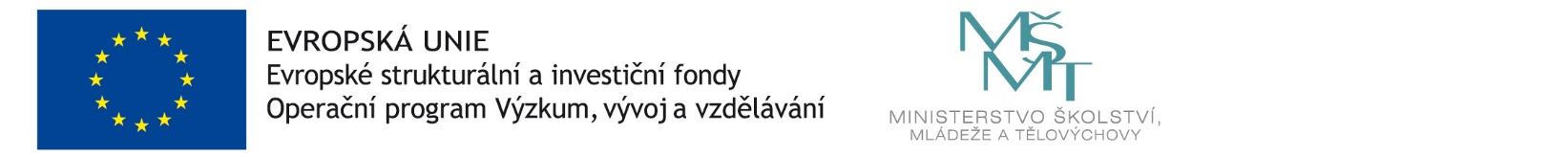 